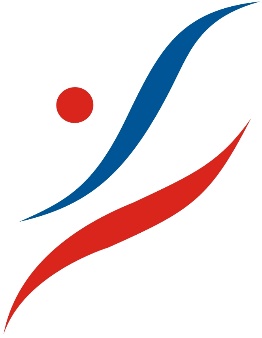 ИНФОРМАЦИОННЫЙ БЮЛЛЕТЕНЬ № 225 июня 2016 года       Прошли соревнования по парусному спорту в г. Тольятти (Самарская область), начались соревнования по дзюдо г. Раменское (Московской области), художественной гимнастике г. Саранск.Комиссии по допуску участников допустили к участию 763 спортсменов (328 юношей ,      435 девушек) и 154 руководителя команд, тренеров и других официальных лиц из 35 субъектов Российской Федерации по 5 видам спорта. Ниже приведены подробные данные о количестве участников и результатах соревнований:КОЛИЧЕСТВО УЧАСТНИКОВ ПО ВИДАМ СПОРТАРЕЗУЛЬТАТЫПарусный спортРАСПРЕДЕЛЕНИЕ МЕДАЛЕЙ Электронная почта главного секретариата на весь период: spartakiada@inbox.ruКонтактный телефон в г. Белгород: 8 (4722) 54-91-95, факс 8 (4722) 54-53-02Следующий бюллетень выйдет 27 июня 2016 г.Главный секретариат Спартакиады№Вид спортаКол-во СРФСпортсменыСпортсменыСпортсменыТренерыВсего№Вид спортаКол-во СРФЮношиДевушкиВсегоТренерыВсегоИтого353284357631549171Легкая атлетика24155200355664212Парусный спорт156247109281373Синхронное плавание11119119241434Тхэквондо-ВТФ10483886181045Дзюдо863319419112МестоСубъект Российской Федерации Спортивная школаОчки1МоскваГБУ ЦСП "Хлебниково" Москомспорта442Ростовская областьГБУ РО "СШОР №9"483Самарская областьГАУ "СДЮСШОР №1"564Санкт-ПетербургСПБ ГБОУ ДОД СДЮСШОР "ШВСМ по ВВС"815Московская областьМБОУ ДОД ДЮСШ "ПАРУС"946Воронежская областьГБОУ ДО ВО СДЮСШОР ВВС967Приморский крайКГАУ "КСШ"998Волгоградская областьМОУ ДО ДЮСШ №11029Челябинская областьСДЮСШОР по парусному спорту10310Севастополь"СДЮШОР №1"10511Свердловская областьМБОУ ДО ДЮСШ ВИР11312Новгородская областьМАОУДО "ДЮСШ №3"14213Республика ТатарстанМАУ ДО ДЮСШ "Челны - Экстрим"14214Нижегородская областьМБУ ДОД "ДЮСШ по парусному спорту"14415Красноярский крайМАУ "ЦСК"146Субъект Российской ФедерацииИтогоИтогоИтогоИтогоИтогоИтого Легкая атлетика Легкая атлетика Легкая атлетика Легкая атлетика Легкая атлетика Легкая атлетикаСубъект Российской ФедерацииЗолотоСереброБронза4-е место5-е место6-е мсестоЗолотоСереброБронза4-е место5-е место6-е мсестоИТОГО454544444239303029292825Владимирская область000221221Волгоградская область00210021Воронежская область1330232Кемеровская область0012211221Красноярский край1224422223Ленинградская область001002Липецкая область913313913313Москва6845637444Московская область594421553321Нижегородская область0021212121Новосибирская область1102011121Оренбургская область110001111Пензенская область010210121Республика Башкортостан 010201121Республика Дагестан 112100Республика Крым1010121112Республика Мордовия 413211413211Республика Татарстан 10033012Ростовская область32316432122Рязанская область110111Самарская область1310021312Санкт-Петербург326352113231Свердловская область0000101Ставропольский край0210122112Ульяновская область211102Челябинская область45341332113Чувашская Республика0010001Субъект Российской ФедерацииСинхронное плаваниеСинхронное плаваниеСинхронное плаваниеСинхронное плаваниеСинхронное плаваниеСинхронное плаваниеСинхронное плаваниеСинхронное плаваниеСинхронное плаваниеСинхронное плаваниеСинхронное плаваниеТхэквондо ВТФТхэквондо ВТФТхэквондо ВТФТхэквондо ВТФТхэквондо ВТФТхэквондо ВТФТхэквондо ВТФТхэквондо ВТФТхэквондо ВТФТхэквондо ВТФСубъект Российской ФедерацииЗолотоСереброСереброБронзаБронза4-е место4-е место5-е место5-е место6-е мсесто6-е мсестоЗолотоЗолотоСереброСереброБронзаБронза4-е место4-е место5-е место6-е мсестоИТОГО55555555555101010101010101099Владимирская областьВолгоградская областьВоронежская область11333321Кемеровская областьКрасноярский край111111221Ленинградская область1122Липецкая областьМосква5111111111112Московская область441111Нижегородская областьНовосибирская областьОренбургская областьПензенская областьРеспублика БашкортостанРеспублика Дагестан11112211Республика КрымРеспублика МордовияРеспублика Татарстан3311Ростовская область2211221121Рязанская область11111111Самарская областьСанкт-Петербург3311221121Свердловская областьСтавропольский крайУльяновская область221111112Челябинская область113322331Чувашская Республика